НАУЧНО-ПРАКТИЧЕСКАЯ КОНФЕРЕНЦИЯ"Актуальные вопросы деятельности Роспотребнадзора"Уважаемые коллеги!29.05.2023 г. планируется проведение VIII научно-практической конференции "Актуальные вопросы деятельности Роспотребнадзора", посвященной десятилетию науки и технологийЦель конференции – обмен опытом и обсуждение результатов исследований ведущих ученых и практических специалистов; поиск решений актуальных вопросов гигиенической и эпидемиологической безопасности на современном этапе.Организаторы конференции:ФГБОУ ВО «Воронежский государственный медицинский университет им. Н.Н. Бурденко» Министерства здравоохранения Российской ФедерацииФГБОУ ВО «Рязанский государственный медицинский университет им. академика И.П. Павлова» Министерства здравоохранения Российской ФедерацииУправление Роспотребнадзора по Воронежской областиФБУЗ «Центр гигиены и эпидемиологии в Воронежской области»Направления конференции:Проблемы здоровья и профилактическая медицина в современных условиях.Инфекционные и паразитарные заболевания, эпидемиология и профилактика. Состояние среды обитания и ее влияние на здоровье населения.Защита прав потребителей в сфере безопасности и качества товаров, работ и услуг.Социально-гигиенический мониторингНаучная программа конференции включает: проведение пленарных и секционных заседаний.ФОРМАТ ПРОВЕДЕНИЯ КОНФЕРЕНЦИИ: Конференция будет проходить в гибридном формате: на базе ФБУЗ «Центр гигиены и эпидемиологии», Космонавтов, 21а. (актовый зал), Интернет площадка: webinar.ru Регламент и программа работы конференции будут высланы участникам конференции до 25.05.2023г. по адресам электронной почты участников, указанным в заявке.ПОРЯДОК УЧАСТИЯ В КОНФЕРЕНЦИИ:Для участия в работе конференции необходимо заполнить заявку. Заявку в электронном виде направить в Оргкомитет конференции на адрес электронной почты yatsenko.lili@yandex.ru не позднее 20 мая 2023 г. Контактная информацияЯценко Лилия Александровна 	тел. 252-37-13, 8 (910) 284-86-42 	e-mail: yatsenko.lili@yandex.ru Гайдукова Екатерина Петровна	тел. 264-15-53 	e-mail: gidisvgmu@mail.ruПриложение 1 Заявка на участие в работе VIII научно-практической конференции «Актуальные вопросы деятельности Роспотребнадзора»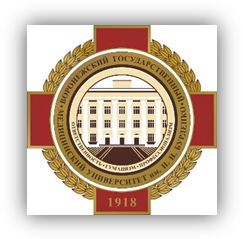 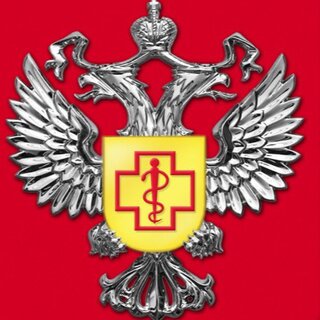 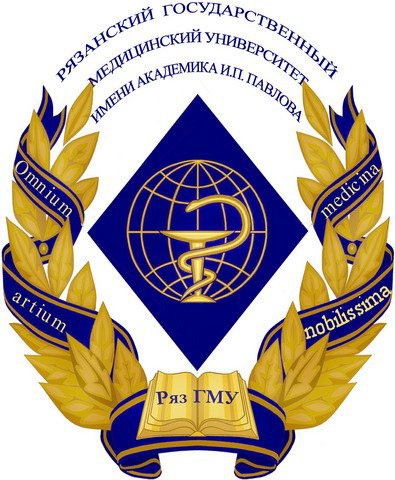 Фамилия Имя Отчество участника (участников)Название организации, подразделениеФорма участия в конференции докладНазвание доклада Фамилия И.О. докладчика (ков) – должность, ученая степень, ученое званиеНаправление работы (выбрать из предложенного)1. Проблемы здоровья и профилактическая медицина в современных условиях.2. Инфекционные и паразитарные заболевания, эпидемиология и профилактика.3. Состояние среды обитания и ее влияние на здоровье населения.4. Защита прав потребителей в сфере безопасности и качества товаров, работ и услуг.5. Социально-гигиенический мониторингКонтактный телефонАдрес электронной почты, e-mail 